Description of Project (brief summary)Assessment of Impact of Project Contribution of Project to the Foundation’s PurposeExplanation of use of fundsSignature/Name of Organizational Applicant (should be leader of organization)Please mail the report to the Foundation at the address listed above or email it (preferred method) to lenglish@stfx.ca. You may also send pictures for use on our website. 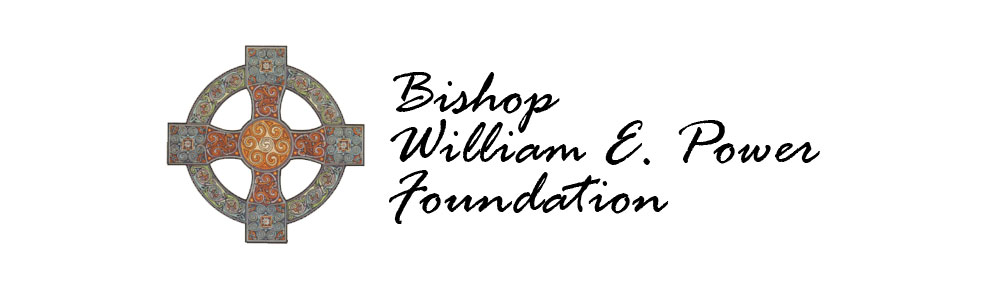 Name of OrganizationAddressPhone Contact no. E-Mail AddressAmount of awardDate of AwardCost$$Name (printed)Signature (if mailing)Date